GLAZBENA KULTURA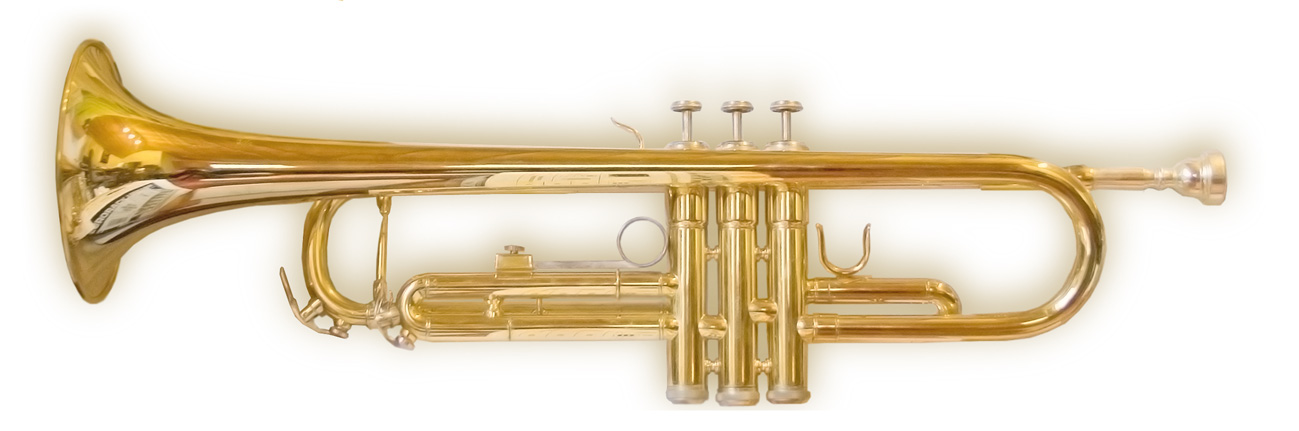 Pjevajte pjesme koje smo do sada učili.Pratite glazbeni u Školi na Trećem. 